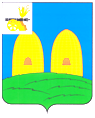 АДМИНИСТРАЦИЯ ЕКИМОВИЧСКОГО  СЕЛЬСКОГО ПОСЕЛЕНИЯ  РОСЛАВЛЬСКОГО РАЙОНА СМОЛЕНСКОЙ  ОБЛАСТИП О С Т А Н О В Л Е Н И Е от   30 июля  2018г.                                                                                         № 54Об итогах исполнения бюджета Екимовичского сельского поселения Рославльского района Смоленской области за  1 полугодие   2018 годаВ соответствии с  пунктом 5 статьи 264.2 Бюджетного кодекса Российской Федерации, Администрация Екимовичского сельского поселения Рославльского района Смоленской области   п о с т а н о в л я е т:1. Утвердить отчет об исполнении бюджета Екимовичского сельского поселения Рославльского района Смоленской области (далее – бюджет Екимовичского  сельского поселения) за  1 полугодие  2018 года по доходам в сумме 2813,4 тыс. рублей, по расходам в сумме  2353,6 тыс. рублей, с превышением доходов над расходами (профицитом бюджета Екимовичского сельского поселения) в сумме 459,86  тыс. рублей.2. Утвердить исполнение за 1 полугодие  2018 года:- по источникам финансирования дефицита бюджета Екимовичского сельского поселения за 1 полугодие  2018 года согласно приложению 1;- по объему поступлений доходов бюджета Екимовичского сельского  поселения за 1 полугодие 2018 года   согласно приложению 2;- по объему безвозмездных поступлений за 1 полугодие 2018 года согласно приложению 3;- по расходной части бюджета Екимовичского сельского поселения за  1 полугодие  2018 года согласно приложению 4;3. Утвердить отчет об использовании  средств муниципального дорожного фонда Екимовичского сельского поселения Рославльского района Смоленской области  за  1 полугодие  2018 года  согласно приложению 5;4. Настоящее постановление подлежит официальному опубликованию в газете «Рославльская правда» и размещению на официальном сайте Администрации Екимовичского сельского поселения Рославльского района Смоленской области в информационно-телекоммуникационной сети «Интернет».  Глава муниципального образования  Екимовичского сельского поселения  Рославльского  района Смоленской области                              Н.А. Лекторова                                                                                             Приложение № 1                                                                                               к постановлению Администрации                                                                                              Екимовичского сельского поселения    Рославльского района  Смоленской области    от  30.07. 2018 г.   № 54Исполнение по источникам финансирования дефицита бюджета Екимовичского сельского поселения Рославльского района Смоленской области за 1 полугодие 2018 годаПриложение № 2                                                                                               к постановлению Администрации                                                                                              Екимовичского сельского поселения    Рославльского района  Смоленской области    от  30.07. 2018 г.   № 54Объем поступления доходов бюджета  Екимовичского сельского поселения Рославльского района Смоленской области  за  исключением  безвозмездных поступлений за 1 полугодие  2018 года(тыс.руб.)Приложение № 3                                                                                               к постановлению Администрации                                                                                              Екимовичского сельского поселения    Рославльского района  Смоленской области    от  30.07. 2018 г.   № 54Объем  безвозмездных поступлений в бюджетЕкимовичского сельского поселения Рославльского района Смоленской области за 1 полугодие  2018 годаПриложение № 4                                                                                               к постановлению Администрации                                                                                              Екимовичского сельского поселения    Рославльского района  Смоленской области    от  30.07. 2018 г.   № 54Исполнение расходной части Екимовичского сельского поселения Рославльского  района Смоленской области за 1 полугодие 2018  годаПриложение № 5                                                                                               к постановлению Администрации                                                                                              Екимовичского сельского поселения    Рославльского района  Смоленской области    от  30.07. 2018 г.   № 54ОТЧЕТоб использовании средств  муниципального дорожного фонда Екимовичского сельского поселения Рославльского района Смоленской области за 1 полугодие 2018 года	    (рублей)Остаток на 01 января 2018года-                       1176674-82                                                                                                                         план                          фактДоходы дорожного фонда          1314800-00              635267-95Расходы  дорожного фонда в т.ч по объектам-расчистка дорог от снега,Грейдирование                              1314800-00              450190-67Остаток средств дорожного фондана 01 июля 2018 г.	                                                   1361752-10                   КодНаименование кода группы, подгруппы, статьи, вида источника финансирования дефицитов бюджетов, кода классификации операций сектора государственного управления, относящихся к источникам финансирования дефицитов бюджетов СуммаИсполнено за 1 полугодие 2018г% исполнения12301 00 00 00 00 0000 000ИСТОЧНИКИ ВНУТРЕННЕГО ФИНАНСИРОВАНИЯ ДЕФИЦИТОВ БЮДЖЕТОВ0459,8601 05 00 00 00 0000 000Изменение остатков средств на счетах по учету средств бюджета0459,8601 05 00 00 00 0000 500Увеличение остатков средств бюджетов-6250,9-2833,3345,301 05 02 00 00 0000 500Увеличение прочих остатков средств бюджетов-6250,9-2833,3345,301 05 02 01 00 0000 510Увеличение прочих остатков денежных средств бюджетов-6250,9-2833,3345,301 05 02 01 10 0000 510Увеличение прочих остатков денежных средств бюджетов сельских поселений-6250,9-2833,3345,301 05 00 00 00 0000 600Уменьшение остатков средств бюджетов6252,42373,4738,001 05 02 00 00 0000 600Уменьшение прочих остатков средств бюджетов6252,42373,4738,001 05 02 01 00 0000 610Уменьшение прочих остатков денежных средств бюджетов6252,42373,4738,001 05 02 01 10 0000 610Уменьшение прочих остатков денежных средств бюджетов сельских поселений 6252,42373,4738,0Код бюджетной классификации Российской ФедерацииНаименование групп, подгрупп и статей доходовСуммаИсполнено  за 1 полугодие 2018г% исполнения1 00 00000 00 0000 000Налоговые и неналоговые доходы     3477,8   1453,242,01 01 00000 00 0000 000НАЛОГИ НА ПРИБЫЛЬ, ДОХОДЫ553,0290,052,41 01 02000 01 0000 110Налог на доходы физических лиц553,0290,052,4103 00000 00 0000 000Налоги на товары (работы, услуги), реализуемые на территории Российской Федерации1314,8635,348,01 03 02000 01 0000 110Акцизы по подакцизным товарам (продукции), производимым на территории Российской Федерации1314,8       635,3      48,01 06 00000 00 0000 000НАЛОГИ НА ИМУЩЕСТВО1610,0523,732,51 06 01030 10 0000 110Налог на имущество физических лиц, взимаемый по ставкам, применяемым к объектам налогообложения, расположенным в границах сельских поселений210,018,18,61 06 06000 00 0000 110Земельный налог1400,00505,636,0111 00000 00 0000 000Налоговые и неналоговые доходы4,2Код бюджетной классификации Российской ФедерацииНаименование групп, подгрупп и статей доходовСуммаИсполнено за 1 полугодие 2018г%исполнения2 00 00000 00 0000 000БЕЗВОЗМЕЗДНЫЕ ПОСТУПЛЕНИЯ2773,11360,249,02 02 00000 00 0000 000Безвозмездные поступления от других бюджетов бюджетной системы Российской Федерации.2773,11360,249,02 02 10000 00 0000 151Дотации бюджетам бюджетной системы Российской Федерации 2653,41326,550,02 02 15001 10 0000 151Дотация бюджетам сельских поселений на выравнивание  бюджетной обеспеченности2653,41326,550,02 02 30000 00 0000 151Субвенция бюджетам бюджетной системы Российской Федерации 119,733,728,02 02 35118 00 0000 151Субвенции бюджетам на осуществление первичного воинского учета на территориях  где отсутствуют военные комиссариаты119,733,728,02 02 35118 10 0000 151Субвенции бюджетам сельских поселений на осуществление первичного воинского учета на территориях  где отсутствуют военные комиссариаты119,733,728,0Документ, учреждениеРазд.Ц.ст.Расх.Сумма на 2018 годИсполнено за 1 полугодие 2018г% исполнения  Администрация Екимовичского сельского поселения Рославльского района  Смоленской области000000000000000006 252 400,002353590,2738,0    ОБЩЕГОСУДАРСТВЕННЫЕ ВОПРОСЫ010000000000000002 952 197,001071968,1036,3      Функционирование высшего должностного лица субъекта Российской Федерации и муниципального образования01020000000000000483 300,00157414,4732,6        Обеспечение деятельности представительного органа муниципального образования01027600000000000483 300,00157414,4732,6          Глава муниципального образования01027610000000000483 300,00157414,4732,6              Расходы на обеспечение функций органов местного самоуправления01027610000140000483 300,00157414,4732,6                Расходы на выплаты персоналу в целях обеспечения выполнения функций государственными (муниципальными) органами, казенными учреждениями, органами управления государственными внебюджетными фондами01027610000140100483 300,00157414,47         32,6	32,                  Расходы на выплаты персоналу государственных (муниципальных) органов01027610000140120483 300,00157414,4732,6      Функционирование законодательных (представительных) органов государственной власти и представительных органов муниципальных образований0103000000000000074 100,0000        Обеспечение деятельности представительного органа муниципального образования0103760000000000074 100,0000          Депутаты представительного органа муниципального образования0103762000000000074 100,0000              Расходы на обеспечение функций органов местного самоуправления0103762000014000074 100,0000                Расходы на выплаты персоналу в целях обеспечения выполнения функций государственными (муниципальными) органами, казенными учреждениями, органами управления государственными внебюджетными фондами0103762000014010074 100,0000                  Расходы на выплаты персоналу государственных (муниципальных) органов0103762000014012074 100,0000      Функционирование Правительства Российской Федерации, высших исполнительных органов государственной власти субъектов Российской Федерации, местных администраций010400000000000002 331 810,00880101,2338,0        Обеспечение деятельности исполнительных органов местных администраций010477000000000002 331 810,00880101,2338,0          Обеспечение деятельности  Администрации Екимовичского сельского поселения Рославльского района Смоленской области010477100000000002 331 810,00880101,2338,0              Расходы на обеспечение функций органов местного самоуправления010477100001400002 331 810,00880101,2338,0                Расходы на выплаты персоналу в целях обеспечения выполнения функций государственными (муниципальными) органами, казенными учреждениями, органами управления государственными внебюджетными фондами010477100001401001 282 900,00404373,6232,0                  Расходы на выплаты персоналу государственных (муниципальных) органов010477100001401201 282 900,00404373,62         32,0	32,0                Закупка товаров, работ и услуг для обеспечения государственных (муниципальных) нужд010477100001402001 021 910,00491457,6148,0                  Иные закупки товаров, работ и услуг для обеспечения государственных (муниципальных) нужд010477100001402401 021 910,00491457,6148,0                Иные бюджетные ассигнования0104771000014080027 000,004270,0015,8                  Уплата налогов, сборов и иных платежей0104771000014085027 000,004270,0015,8      Обеспечение деятельности финансовых, налоговых и таможенных органов и органов финансового (финансово-бюджетного) надзора0106000000000000019 987,0019987,00100        Межбюджетные трансферты из бюджетов поселений бюджету муниципального района в соответствии с заключенными соглашениями0106810000000000019 987,0019987,00100              Межбюджетные трансферты, передаваемые бюджету муниципального района на осуществление части полномочий по решению вопросов местного значения Администрацией Екимовичского сельского поселения  в соответствии с заключенным соглашением010681000П005000019 987,0019987,00100                Межбюджетные трансферты010681000П005050019 987,0019987,00100                  Иные межбюджетные трансферты010681000П005054019 987,0019987,00100      Резервные фонды0111000000000000010 000,0000        Резервные фонды0111890000000000010 000,0000              Расходы за счет средств резервного фонда Администрации Екимовичского сельского поселения Рославльского района Смоленской области0111890002888000010 000,0000                Иные бюджетные ассигнования0111890002888080010 000,0000                  Резервные средства0111890002888087010 000,0000      Другие общегосударственные вопросы0113000000000000033 000,0014465,4044,0        Непрограммные расходы органов местного самоуправления0113980000000000033 000,0014465,40         44,0	44          Прочие мероприятия, не включенные в муниципальные программы0113982000000000033 000,0014465,4044,0              Уплата членских взносов011398200004100008 000,000   0	                Иные бюджетные ассигнования011398200004108008 000,0000                  Уплата налогов, сборов и иных платежей011398200004108508 000,0000              Прочие расходы, сборы и иные платежи0113982002703000025 000,0014465,4057,9                Закупка товаров, работ и услуг для обеспечения государственных (муниципальных) нужд0113982002703020020 000,0013218,4066,0                  Иные закупки товаров, работ и услуг для обеспечения государственных (муниципальных) нужд0113982002703024020 000,0013218,4066,0                Иные бюджетные ассигнования011398200270308005 000,001247,00         25,0	25                  Уплата налогов, сборов и иных платежей011398200270308505 000,001247,0025,0    НАЦИОНАЛЬНАЯ ОБОРОНА02000000000000000121 200,0033741,3527,8      Мобилизационная и вневойсковая подготовка02030000000000000121 200,0033741,3527,8        Непрограммные расходы органов местного самоуправления02039800000000000121 200,0033741,3527,8          Прочие расходы за счет межбюджетных трансфертов других уровней02039810000000000121 200,0033741,3527,8              Осуществление первичного воинского учета на территориях, где отсутсвуют военные комиссариаты02039810051180000121 200,0033741,3527,8                Расходы на выплаты персоналу в целях обеспечения выполнения функций государственными (муниципальными) органами, казенными учреждениями, органами управления государственными внебюджетными фондами0203981005118010081 000,0033741,3527,8                  Расходы на выплаты персоналу государственных (муниципальных) органов0203981005118012081 000,0033741,3527,8                Закупка товаров, работ и услуг для обеспечения государственных (муниципальных) нужд0203981005118020040 200,0000                  Иные закупки товаров, работ и услуг для обеспечения государственных (муниципальных) нужд0203981005118024040 200,0000    НАЦИОНАЛЬНАЯ БЕЗОПАСНОСТЬ И ПРАВООХРАНИТЕЛЬНАЯ ДЕЯТЕЛЬНОСТЬ0300000000000000050 000,0000      Обеспечение пожарной безопасности0310000000000000050 000,0000        Непрограммные расходы органов местного самоуправления0310980000000000050 000,0000          Прочие мероприятия, не включенные в муниципальные программы0310982000000000050 000,0000              Предупреждение и ликвидация последствий  чрезвычайных ситуаций и стихийных бедствий природного и техногенного характера0310982002290000050 000,0000                Закупка товаров, работ и услуг для обеспечения государственных (муниципальных) нужд0310982002290020050 000,0000                  Иные закупки товаров, работ и услуг для обеспечения государственных (муниципальных) нужд0310982002290024050 000,0000    НАЦИОНАЛЬНАЯ ЭКОНОМИКА040000000000000001 314 800,00450190,6734,2      Дорожное хозяйство (дорожные фонды)040900000000000001 314 800,00450190,67          34,2	34,2        Непрограммные расходы  в области жилищно-коммунального хозяйства сельских поселений, национальной экономики и др.040988000000000001 314 800,00450190,6734,2              Мероприятия по содержанию автомобильных  дорог общего пользования и инженерных сооружений на них за счет средств муниципального дорожного фонда040988000011100001 314 800,00450190,6734,2                Закупка товаров, работ и услуг для обеспечения государственных (муниципальных) нужд040988000011102001 314 800,00450190,6734,2                  Иные закупки товаров, работ и услуг для обеспечения государственных (муниципальных) нужд040988000011102401 314 800,00450190,6734,2    ЖИЛИЩНО-КОММУНАЛЬНОЕ ХОЗЯЙСТВО050000000000000001 751 303,00772226,9244,0      Жилищное хозяйство05010000000000000136 620,00103460,1175,7        Непрограммные расходы  в области жилищно-коммунального хозяйства сельских поселений, национальной экономики и др.05018800000000000136 620,00103460,1175,7              Взнос  на капитальный ремонт жилых помещений, находящихся в собственности сельского поселения05018800065010000136 620,00103460,1175,7                Закупка товаров, работ и услуг для обеспечения государственных (муниципальных) нужд05018800065010200136 620,00103460,1175,7                  Иные закупки товаров, работ и услуг для обеспечения государственных (муниципальных) нужд05018800065010240136 620,00103460,1175,7      Коммунальное хозяйство05020000000000000210 000,00193728,4292,3        Непрограммные расходы  в области жилищно-коммунального хозяйства сельских поселений, национальной экономики и др.05028800000000000210 000,00193728,4292,3              Мероприятия в области коммунального хозяйства05028800001220000210 000,00193728,4292,3                Закупка товаров, работ и услуг для обеспечения государственных (муниципальных) нужд05028800001220200210 000,00193728,4292,3                  Иные закупки товаров, работ и услуг для обеспечения государственных (муниципальных) нужд05028800001220240210 000,00193728,4292,3      Благоустройство050300000000000001 404 683,00508038,3936,2        Непрограммные расходы  в области жилищно-коммунального хозяйства сельских поселений, национальной экономики и др.050388000000000001 404 683,00508038,3936,2              Озеленение территории сельского поселения0503880000321000050 000,0000                Закупка товаров, работ и услуг для обеспечения государственных (муниципальных) нужд0503880000321020050 000,0000                  Иные закупки товаров, работ и услуг для обеспечения государственных (муниципальных) нужд0503880000321024050 000,0000              Организация содержания мест захоронения в сельских поселениях0503880000322000050 000,0000                Закупка товаров, работ и услуг для обеспечения государственных (муниципальных) нужд0503880000322020050 000,0000                  Иные закупки товаров, работ и услуг для обеспечения государственных (муниципальных) нужд0503880000322024050 000,0000              Уличное освещение территории сельского поселения050388000032300001 149 357,00352694,7930,7                Закупка товаров, работ и услуг для обеспечения государственных (муниципальных) нужд050388000032302001 149 357,00352694,7930,7                  Иные закупки товаров, работ и услуг для обеспечения государственных (муниципальных) нужд050388000032302401 149 357,00352694,7930,7              Прочие мероприятия по благоустройству территории сельского поселения05038800003240000155 326,00122343,6079,0                Закупка товаров, работ и услуг для обеспечения государственных (муниципальных) нужд05038800003240200155 326,00122343,6079,0                  Иные закупки товаров, работ и услуг для обеспечения государственных (муниципальных) нужд05038800003240240155 326,00122343,6079,0    СОЦИАЛЬНАЯ ПОЛИТИКА1000000000000000062 900,0025463,2340,5      Пенсионное обеспечение1001000000000000062 900,0025463,2340,5        Непрограммные расходы органов местного самоуправления1001980000000000062 900,0025463,2340,5          Прочие мероприятия, не включенные в муниципальные программы1001982000000000062 900,0025463,2340,5              Расходы на выплату пенсии за выслугу лет лицам,замещавшим муниципальные должности, должности муниципальной службы в органах местного самоуправления1001982007161000062 900,0025463,2340,5                Социальное обеспечение и иные выплаты населению1001982007161030062 900,0025463,2340,5                  Публичные нормативные социальные выплаты гражданам1001982007161031062 900,0025463,2340,5	Итого расходов	Итого расходов	Итого расходов	Итого расходов6252400,002353590,2738,0